Hrubá motorika: vytvořte na zahradě dítěti překážkovou dráhu dle vašich možnostíJemná motorika: dítě zkouší zavázat tkaničku na botě, popř. zkoušejte kličku a protáhnoutGrafomotorika a kresba:  lektvary- viz přílohaZrakové vnímání: Připravte dítěti několik předmětů od jedné barvy v různých odstínech, dítě poskládá předměty od nejsvětlejší barvy po nejtmavšíVnímání prostoru: Použijte plyšovou hračku, umístěte na stůl či židli a použijte další předmět a řekněte dítěti, aby ho umísťovalo před, za, vedle plyšové hračkyVnímání času: Roční období: JARO, LÉTO, PODZIM, ZIMAŘekněte si, co je pro dané roční období typické – v přírodě, oblečení, počasíŘeč:Pohádka: Malá čarodějniceOdkaz: https://www.youtube.com/watch?v=YlmGiFpEe9EBásnička:Letí, letí černý mrak,ano, ano je to tak.Čarodějka v černém hávu,letí dneska na oslavu. U ohně si poskočí, Dokola se zatočí. Sluchové vnímání: poslechněte si písničku na YOU TUBE – Míša Růžičková – StrašidlaOdkaz:	https://www.youtube.com/watch?v=Z0reRGaJL0oZákladní matematické představy:Použijte například hrách, čočku či rýži  popřípadě písek, kamínky – dospělý utvoří tři skupinky – např. na talíři – dá množství málo, méně a nejméně – dítě pak seřadí dle množství a pojmenujeSebeobsluha: dítě si skládá základní oblečení – tričko, kalhoty, mikinu, ponožky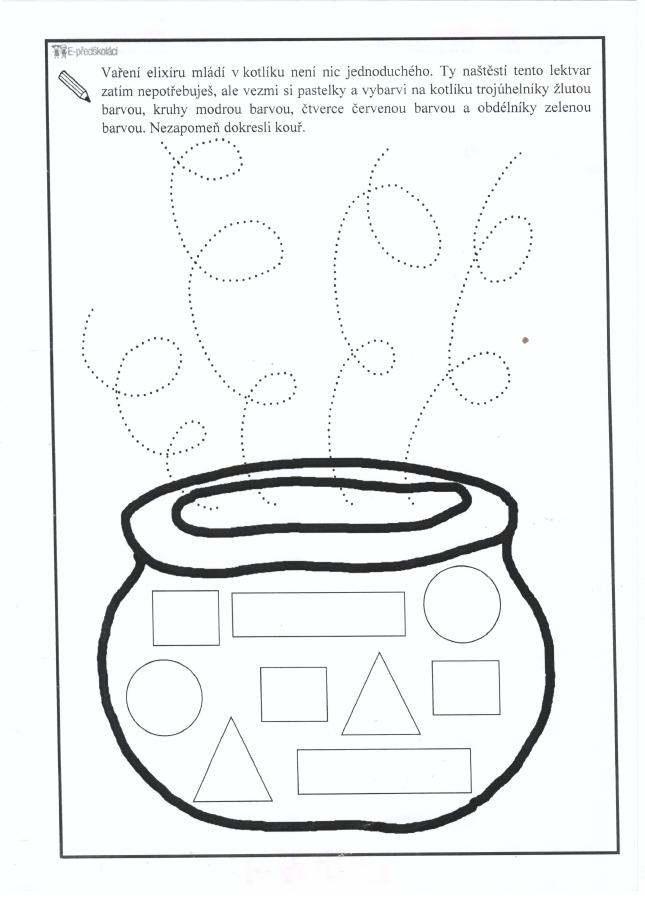 Týdenní záznamTýdenní záznamTýdenní záznamTýdenní záznamTýdenní záznamTýdenní záznamJméno dítěte:Datum: 24. 4. – 30. 4. 2021Téma: Mláďata světaPodtéma: ČarodějniceRozvíjené oblastiDoporučená činnost Hodnocení pedagogaHodnocení pedagogaHodnocení pedagogaHodnocení zák. zástupceRozvíjené oblastiDoporučená činnost splněnonesplněno částečněHodnocení zák. zástupceHrubá motorika:překážkový běhJemná motorika:zavázání tkaničkyGrafomorika a kresbavaření lektvaruZrakové vnímáníodstíny barevVnímání prostoru:před, za, vedleVnímání času:roční obdobíŘeč:pohádka, básnička Sluchové vnímání a paměť:poslech písně - strašidlaZákladní matematické představy:málo, méně, nejméně Hra:volná hra dětí – venkovní aktivitaSebeobsluha:skládání oblečeníKomentář rodičů i dětí: